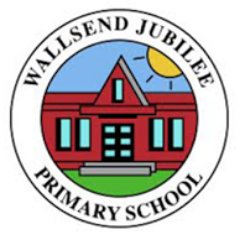 Wallsend Jubilee RSE (Relationships and Sex Education)Parental Consultation 1. I value relationships and sex education being taught in schools? ( ) Strongly disagree ( ) Disagree ( ) Neutral ( ) Agree ( ) Strongly Agree 2. I believe that all children should be taught about diversity including homosexuality and gender issues ( ) Disagree ( ) Agree I have the following comments to make regarding Q2 This4.  Is the best age for learning about diversity in my opinion. Year 4 ( )      Year 5 ( )     Year 6 ( )5. Ideally, I would like my children to be taught about sex and contraception at the following age;6. It is important for my child to be taught the difference between healthy and unhealthy relationships ( ) Disagree ( ) Agree 7. It is important that my child understands the importance of consent ( ) Strongly disagree ( ) Disagree ( ) Neutral ( ) Agree ( ) Strongly agree 8. It is important that my child knows how to keep themselves safe online ( ) Strongly disagree ( ) Disagree ( ) Neutral ( ) Agree ( ) Strongly agree 